Londesborough Parish Councilwww.londesboroughpc.co.ukTel: 01759 301386    Email: clerk@jigreen.plus.comClerk: Joanna Green, 29 Barmby Road, Pocklington, York, YO42 2DLDear CouncillorA meeting of Londesborough Parish Council will be held on Monday 12th September 2016 in the Reading Rooms, Low Street, at 7.30pm.  You are summoned to attend, if you are unable to attend, would you please contact me in order that I can record your apologies.Members of the public are welcome to attend the meeting and may address the council during the Public Participation period.An agenda for the meeting is shown below.Yours sincerely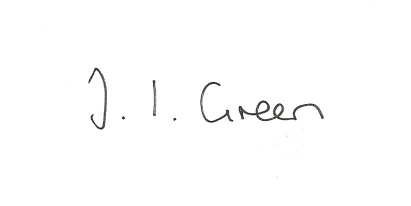 Joanna Green, clerk to the council. 28/6/16AGENDAWelcomePublic Session. 45/16 Apologies.46/16 Declaration of Interest.  The Parish Councils Code of Conduct. To record any declarations of interest by any member in respect of items on this agenda.47/16 To adopt the minutes of meetings held on  4th July  2016 as a true record 48/16 To receive the clerk's report on matters being progressed from previous meetings.Transparency code funding : to consider options for the purchase of a laptop computerQuarry Liaison meetingAuditCCTV49/16 Broadband: to consider what action the Parish Council might take to improve broadband speeds in the parish.50/16 AccountsBank balance: Current a/c 	£ 4090.75	            Savings a/c  	£ 868.94To approve payment of:clerk's salary July	   	£96.33clerk's salary August		£96.3351/16 CorrespondenceHumberside Police  bulletinsERYC re Hull 2017 UK City of Culture - East Riding ProgrammeERYC re funding: Places of worship security		Greggs Foundation - Local Community Projects Fund		HLF - Resilient HeritageERYC re Local Offer ( families Information Service Hub)NHS re prescribing over the counter drugsERYC re A1079 resurfacingERYC re Public Space Protection OrdersZurich Insurance re increase in Insurance Premium taxClerks and Councils Direct52/16 Councillors reports53/16 Date of next meeting 